EAGLE COUNTY CONSERVATION DISTRICT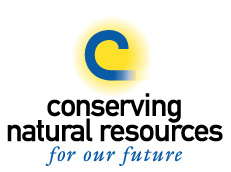 PO Box 360 Eagle, CO  81631 ~ 970.343.0333 Monthly Board Meeting Minutes October 9, 20195:00 pm, 3289 Cooley Mesa Road, CO 81637Meeting called to order at 5:15 pm by WendySupervisors Present: Wendy, Jay, Clayton, Ken, Shawn and Scott JSupervisors Absent: Scott SGuests: Alyssa and StephenApproval of Minutes motion by Clayton seconded by WendyRoll Call Reports: Board member miles & hours spent on conservation starting with the last regular meeting held September 11, 2019Treasurer’s Report:Alpine Checking Account balance: $16,785.85Money Market Account balance: $30,644.48Topics to Discuss:Wendy briefly discussed the budget and if any Board Members had any questions or concerns on it since she sent it out to all members previously. Ken made a motion to approve seconded by Jay all board members approved.Long Range Plan- The Board worked with Alyssa on the LRP, the Board didn’t finish and needs to finish the LRP at our next meeting. The four main areas of focus are; land use; soil health; water quality and quantity; and noxious weeds.Oct 18th Colorado Watershed Meeting in Palisade, someone from the District needs to go and Scott Jones can’t make it so he asked if another Board Member could attend. Ken said that he might be able to attend.  NACD Annual Meeting- Shawn is the only Board Member that is interested in going the meeting, Wendy made a motion to approve to pay for her attendance to the meeting and hotel room ($350), Ken seconded and the board approved to pay to send Shawn to the annual conference.NRCS Report: N/ACSU Ext Update: N/AMail Review: Colorado Outdoors MagazineNext Meeting Date: 11/13/19Adjourn: Clayton made the motion at 7:38pmNotes taken by: Courtney Grant (District Manager)BOARD MEMBERHOURSMILESScott Jones (late)--Scott Schlosser--Wendy Sacks1020Clayton Gerard414Shawn Bruckman (late)--Jay Taylor47Ken Marchetti8200